Istituto Comprensivo di Barzanò 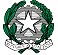 SEDE: Via Leonardo da Vinci, 22 – 23891 Barzanò (Lecco) C.F. 85001820134-  Cod. Min. LCIC80800X Tel. 039.955044 / 039.9272537 - Fax 039.9287473 e-mail: LCIC80800X@istruzione.it - sito web: www.icsbarzano.gov.it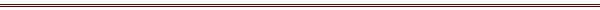 Circolare n. 123					        Barzanò, 22 maggio 2018        Ai docenti delle         Scuole Primarie di Barzago - Barzanò  - Sirtori - ViganòOggetto: impegni di fine anno scolasticoScrutini finaliGli scrutini finali delle classi di scuola primaria si svolgeranno presso la Scuola secondaria secondo il seguente calendario:Entro il 3 giugno i docenti che intendono presentare allo scrutinio valutazioni insufficienti, dovranno far avere alla dirigente una relazione dettagliata per ciascun alunno e ciascuna disciplina con valutazione inferiore a 6.Allo scrutinio devono essere presenti tutti gli insegnanti che operano sulla classe.Per gli alunni delle classi V i docenti provvederanno a stampare fronte/retro e compilare i documenti di certificazione delle competenze.La data da apporre su tutti i documenti è quella del 8 giugno 2018.I documenti di valutazione verranno consegnati ai genitori mercoledì 20 giugno 2018 dalle ore 17.00 alle ore 19.00, presso le rispettive sedi.Le copie dei documenti di valutazione, firmate dai genitori, verranno ritirate dalle responsabili dei plessi che le consegneranno in segreteria venerdì 22 giugno.La relazione finale, recante anch’essa la data dell’8 giugno, dovrà essere allegata al registro e consegnata in copia cartacea firmata da tutti i docenti entro il 30 giugno 2018. Alle referenti di plesso sono stati inviati i modelli di:allegato relativo alle situazioni non sufficienti;certificazione delle competenze;relazione finale.Impegni mese di giugno Gli insegnanti di classe quinta sono impegnati nel passaggio di informazioni con i docenti della scuola secondaria di primo grado e delle scuole dell’infanzia.Ogni plesso organizza in autonomia le 6 ore rimanenti per riflessioni e proposte circa l’organizzazione - anno scolastico 2018/2019.Nel mese di giugno si svolgeranno anche le riunioni finali dei gruppi operanti nell’Istituto. In accordo con i colleghi, ciascun insegnante provvede al riordino dei libri, dei sussidi e di tutto il materiale di propria competenza e di quello del plesso in orari compresi tra le 9.00 e le 12.00 dei giorni non occupati da altre riunioni e secondo le necessità.Si prega di lasciare le aule completamente spoglie allo scopo di consentire l’effettuazione di eventuali riparazioni.Le responsabili dei plessi sono incaricate di verificare che tutto il materiale inventariato distribuito nelle classi venga restituito. Tale materiale deve essere riposto in luoghi e armadi sicuri.Le richieste di movimenti intra-istituto devono essere presentate al Dirigente scolastico, per iscritto, entro mercoledì 20 Giugno 2018.Data e orario di Collegio docenti e Comitato di valutazione saranno comunicati con circolare successiva.Si ricorda che tutti i docenti sono in servizio fino alla fine di giugno.									Il Dirigente scolastico								          Dott.ssa Roberta RizziniGiornoOrario Classi Plesso Venerdì 8 giugno12.30/13.50I A – I B – II A – II BBarzanò 13.50/14.10IIViganòLunedì 11 giugno 8.30/10.30III A – III B – IV A – IV B – V A – V BBarzanò11.00/13.00Tutte le classiBarzago14.00/15.20I – III – IV - VViganò15.20/15.40I A Sirtori Martedì 12 giugno9.30/11.50I B – II – III – IV – V A – V BSirtori